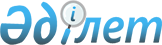 О внесении изменений в решение маслихата от 19 марта 2014 года № 151 "Об утверждении Правил проведения раздельных сходов местного сообщества и количественного состава представителей жителей сел для участия в сходах местного сообщества Сулукольского сельского округа Аулиекольского района Костанайской области"
					
			Утративший силу
			
			
		
					Решение маслихата Аулиекольского района Костанайской области от 9 февраля 2022 года № 100. Отменено решением маслихата Аулиекольского района Костанайской области от 4 сентября 2023 года № 62
      Сноска. Отменено решением маслихата Аулиекольского района Костанайской области от 04.09.2023 № 62 (вводится в действие по истечении десяти календарных дней после дня его первого официального опубликования).
      Аулиекольский районный маслихат РЕШИЛ:
      1. Внести в решение маслихата "Об утверждении Правил проведения раздельных сходов местного сообщества и количественного состава представителей жителей сел для участия в сходе местного сообщества Сулукольского сельского округа Аулиекольского района Костанайской области" от 19 марта 2014 года № 151 (зарегистрировано в Реестре государственной регистрации нормативных правовых актов за № 4665) следующие изменения:
      заголовок на государственном языке изложить в новой редакции, в заголовке на русском языке слово "сҰл" исключить;
      пункты 1 и 2 изложить в следующей редакции:
      "1. Утвердить прилагаемые Правила проведения раздельных сходов местного сообщества Сулукольского сельского округа Аулиекольского района Костанайской области согласно приложению 1 к настоящему решению.
      2. Утвердить количественный состав представителей жителей для участия в сходе местного сообщества Сулукольского сельского округа Аулиекольского района Костанайской области согласно приложению 2 к настоящему решению.";
      Правила проведения раздельных сходов местного сообщества Сулукольского сельского округа Аулиекольского района Костанайской области, утвержденные указанным решением изложить в новой редакции согласно приложению 1 к настоящему решению;
      Количественный состав представителей жителей сел для участия в сходе местного сообщества Сулукольского сельского округа Аулиекольского района Костанайской области, утвержденные указанным решением, изложить в новой редакции согласно приложению 2 к настоящему решению;
      в приложениях к указанному решению:
      слова "Утверждены решением маслихата от 19 марта 2014 года № 151" заменит словами "Приложение 1 к решению маслихата от 19 марта 2014 года № 151";
      слова "Приложение к решению маслихата от 19 марта 2014 года № 151" заменить словами "Приложение 2 к решению маслихата от 19 марта 2014 года № 151.".
      2. Настоящее решение вводится в действие по истечении десяти календарных дней после дня его первого официального опубликования. Правила проведения раздельных сходов местного сообщества Сулукольского сельского округа Аулиекольского района Костанайской области 1. Общие положения
      1. Настоящие Правила проведения раздельных сходов местного сообщества Сулукольского сельского округа Аулиекольского района Костанайской области разработаны в соответствии с пунктом 6 статьи 39-3 Закона Республики Казахстан от 23 января 2001 года "О местном государственном управлении и самоуправлении в Республике Казахстан", а также Типовыми правилами проведения раздельных сходов местного сообщества, утвержденными постановлением Правительства Республики Казахстан от 18 октября 2013 года № 1106 и устанавливают порядок проведения раздельных сходов местного сообщества жителей Сулукольского сельского округа Аулиекольского района Костанайской области.
      2. В настоящих Правилах используется следующие основные понятия:
      1) местное сообщество-совокупность жителей (членов местного сообщества), проживающих на территории сельского округа, в границах которой осуществляется местное самоуправление, формируются и функционируют его органы;
      2) раздельный сход местного сообщества- непосредственное участие жителей села, улицы (членов местного сообщества) в избрании представителей для участия в сходе местного сообщества. Глава 2. Порядок проведения раздельных сходов местного сообщества
      3. Для проведения раздельного схода местного сообщества территория Сулукольского сельского округа подразделяется на участки (села, улицы).
      4. На раздельных сходах местного сообщества избираются представители для участи в сходе местного сообщества в количестве не более трех человек.
      5. Раздельный сход созывается и организуется акимом Сулукольского сельского округа.
      6. О времени, месте созыва раздельных сходов местного сообщества и обсуждаемых вопросах население местного сообщества оповещается акимом Сулукольского сельского округа не позднее, чем за десять календарных дней до дня его проведения через средства массовой информации или иными способами.
      7. Проведение раздельного схода в пределах села, улицы организуется акимом Сулукольского сельского округа.
      При наличии в пределах улицы многоквартирных домов раздельные сходы многоквартирного дома не проводятся.
      8. Перед открытием раздельного схода проводится регистрация присутствующих жителей соответствующего села, улицы Сулукольского сельского округа, имеющих право в нем участвовать.
      Раздельный сход местного сообщества считается состоявшимся при участии не менее десяти процентов жителей (членов местного сообщества), проживающих в данном селе, улице и имеющих право в нем участвовать.
      9. Раздельный сход открывается акимом Сулукольского сельского округа или уполномоченным им лицом.
      Председателем раздельного схода является аким Сулукольского сельского округа или уполномоченное им лицо.
      Для оформления протокола раздельного схода открытым голосованием избирается секретарь.
      10. Кандидатуры представителей жителей участия в сходе местного сообщества выдвигаются участниками раздельного схода в соответствии с количественным составом, утвержденным Аулиекольским районным маслихатом.
      11. Голосование проводится открытым способом, персонально по каждой кандидатуре. Избранными считаются кандидаты, набравшие наибольшие голоса участников раздельного схода.
      12. На раздельном сходе ведется протокол, который подписывается председателем и секретарем и передается в аппарат акима Сулукольского сельского округа. Количественный состав представителей жителей для участия в сходе местного сообщества Сулукольского сельского округа Аулиекольского района Костанайской области
					© 2012. РГП на ПХВ «Институт законодательства и правовой информации Республики Казахстан» Министерства юстиции Республики Казахстан
				
      Секретарь Аулиекольского районного маслихата 

Д. Койшибаев
Приложение 1к решению маслихатаот 9 февраля 2022 года№ 100Приложение 1к решению маслихатаот 19 марта 2014 года№ 151Приложение 2 к решению маслихатаот 9 февраля 2022 года№ 100 Приложение 2к решению маслихатаот 19 марта 2014 года№ 151
№
Наименование населенного пункта, улиц Сулукольского сельского округа
Количество представителей (человек)
1
Село Юльевка
8
улица Баймагамбетова 
1
улица Октябрьская
1
улица Советская
1
улица Халиулина
1
улица Гагарина
1
улица Комсомольская
1
Улица Абая
1
Улица 1 Мая
1
2
Село Федосеевка
3
3
Село Чили
3
Всего 
14